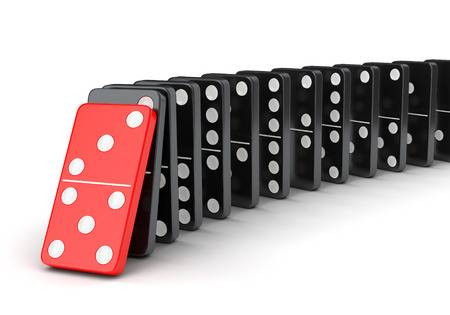 Chers clients, partenaires, Le coronavirus exige une grande capacité d'adaptation et est source d'incertitude pour beaucoup. Notre secteur de l'événementiel a également été durement touché. En même temps, elle crée une solidarité sans précédent. Étendons cette solidarité au monde des affaires de notre secteur. Pouvons-nous vous demander de payer les factures en souffrance pour les services déjà fournis conformément aux conditions de paiement prévues ? Vos fournisseurs, pour leur part, ont sans doute aussi des factures à régler avec d'autres acteurs. Si vous êtes vous-même en difficulté, nous vous conseillons d'engager un dialogue ouvert et de rechercher ensemble une solution appropriée en toute bonne foi. La conclusion et le maintien d'accords ne peuvent que renforcer la coopération post corona. Ce n'est que de cette manière, et seulement si chacun tient sa promesse, que tout le monde pourra s'en sortir.  Surtout, restons ensemble et ne nous laissons pas abattre.  Bien à vous, 
Au nom des présidents/présidents directeurs généraux et de leurs organisations :Johan Vandepoel, PDG de l'ACC,
Steven Droogers, président de la BECAS
Tom Bilsen, président de la BESA,
Emile de Cartier, Président Febelux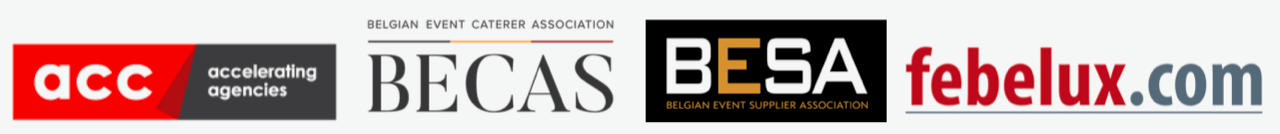 